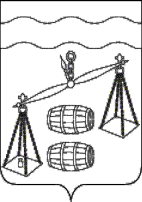 КАЛУЖСКАЯ ОБЛАСТЬСУХИНИЧСКИЙ РАЙОНСЕЛЬСКАЯ ДУМАСЕЛЬСКОГО ПОСЕЛЕНИЯ«СЕЛО БРЫНЬ»Р Е Ш Е Н И ЕОт 15.03.2021                                                                    № 46Об  утверждении  отчета  об исполнениибюджета сельского поселения «Село Брынь» за 2020 год        Рассмотрев протокол публичных слушаний по отчету об исполнении бюджета сельского поселения «Село Брынь» за 2020 год, Сельская Дума сельского поселения «Село Брынь»РЕШИЛА:        1. Утвердить отчет об исполнении бюджета  сельского поселения «Село Брынь» за 2020 год по доходам в сумме 2159654 рубля 60 копеек, расходам 2352292 рубля 91 копейка и с дефицитом бюджета в сумме 192638 рублей 31 копейка.        2. Утвердить исполнение доходов бюджета сельского поселения «Село Брынь» за 2020 год по кодам классификации доходов бюджетов (приложение №1).       3. Утвердить исполнение расходов бюджета  сельского поселения «Село Брынь» за 2020 год  по ведомственной структуре расходов (приложение №2).       4. Утвердить исполнение расходов бюджета сельского поселения «Село Брынь» за 2020 год по разделам и подразделам  классификации расходов бюджетов (приложение №3).       5. Утвердить исполнение источников финансирования дефицита бюджета сельского поселения «Село Брынь» за 2020 год по кодам классификации источников финансирования дефицитов бюджетов (приложение №4).      8. Настоящее решение вступает в силу с момента его подписания и подлежит обнародованию.      9. Контроль за исполнением настоящего решения возложить на администрацию сельского поселения «Село Брынь».Глава сельского поселения«Село Брынь»                                                                      И. М. Грачев